“中医药大学学生缴费中心”小程序使用指南扫码关注及分享获取小程序打开微信扫一扫，扫描下方小程序码即可关注缴费小程序。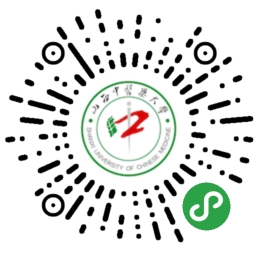 点击小程序右上角三点标志按钮，在弹出的菜单中点击“关于中医药大学学生缴费中心”，进入相应页面后点击“推荐给朋友”即可分享给其他人使用。登录账号点击“授权登录”，并同意获取个人信息。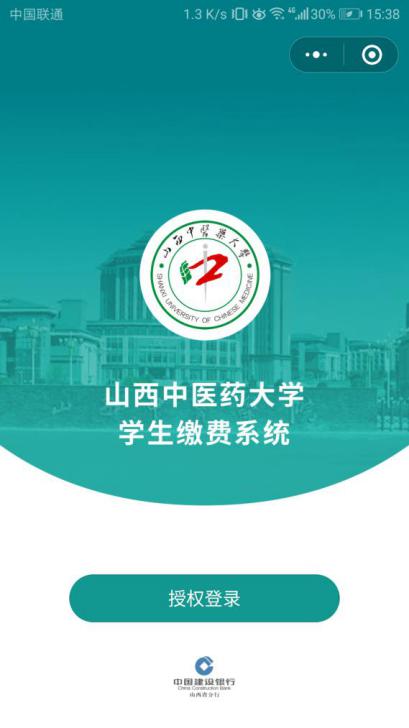 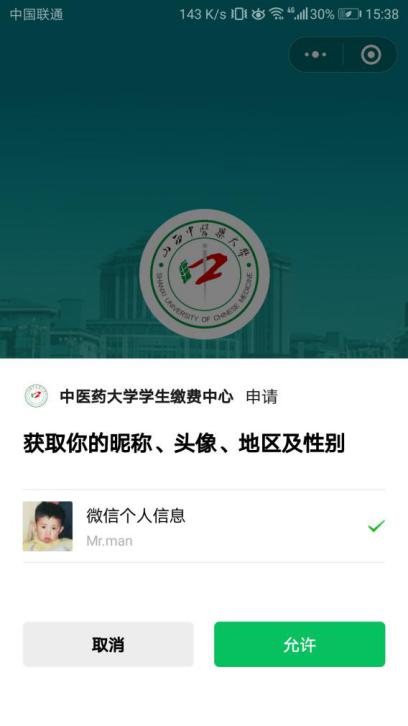 2.1查询个人缴费信息在首页输入框中，输入身份证号或者学号，并点击查询缴费信息，即可查询到本人的相关信息。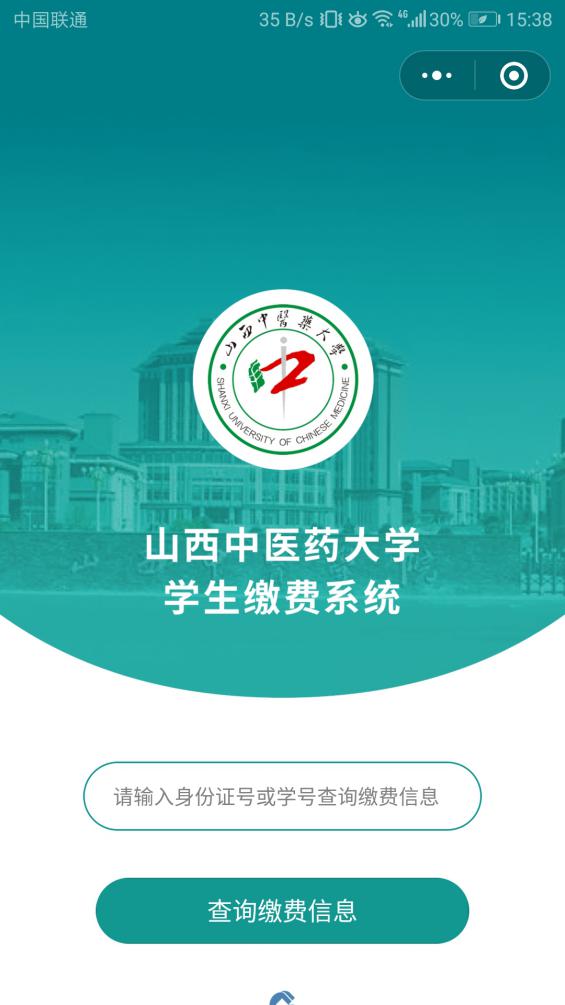 2.2退出登录点击“退出当前账号”，即可回到首页，重新输入身份信息进行查询。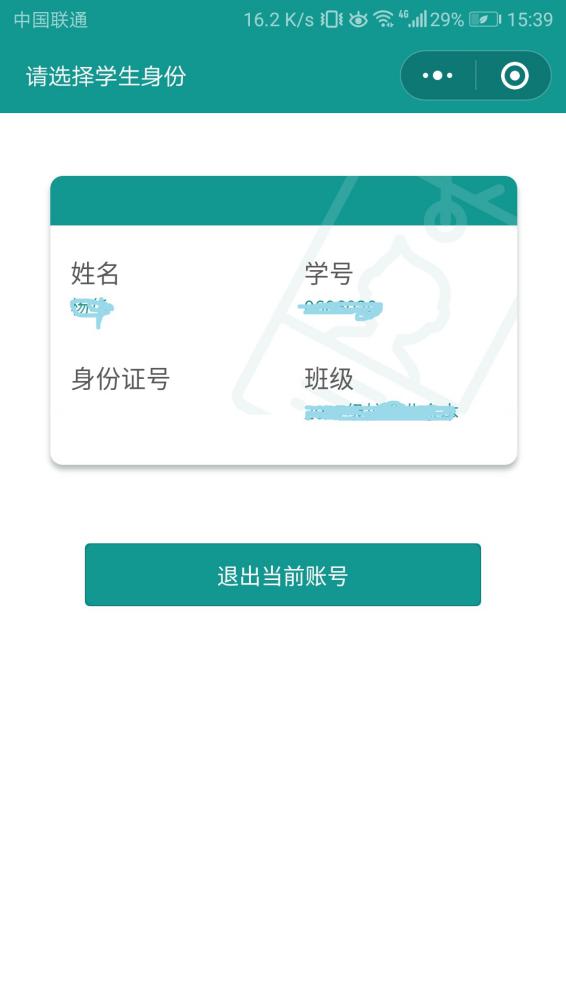 查看欠费和已缴费信息。点击身份信息卡片，即可进入学生欠款及已交款记录列表页。点击顶部菜单栏即可切换查看，已交款和待缴款信息。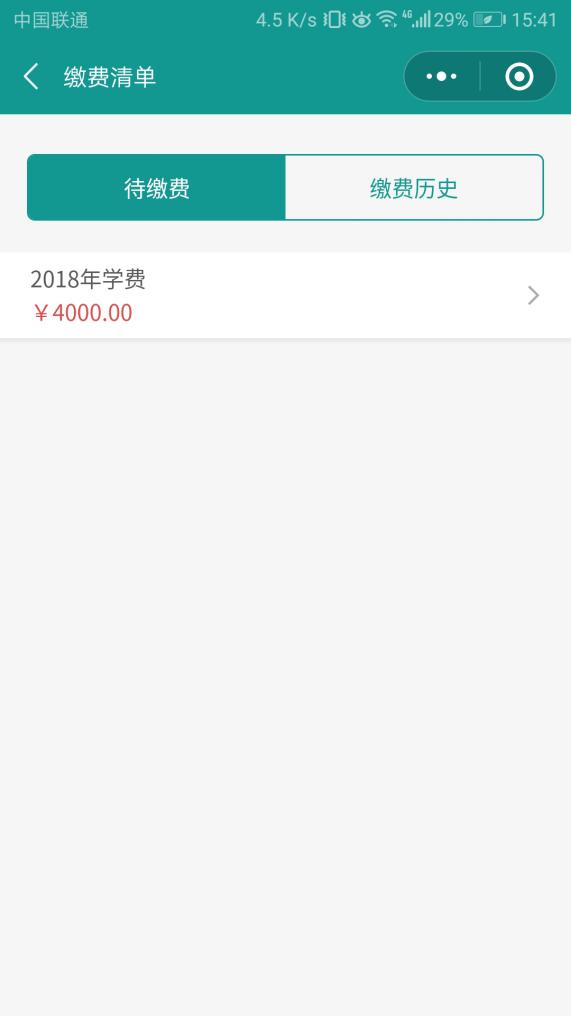 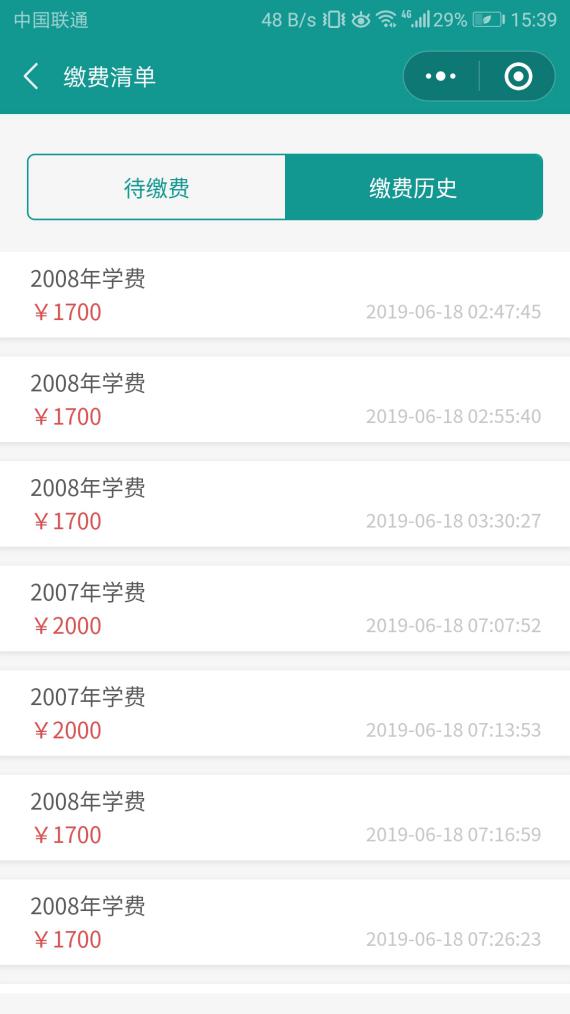 3.1 查看已缴纳费用点击已交款信息可进入详情页查看已缴纳费用的详细信息。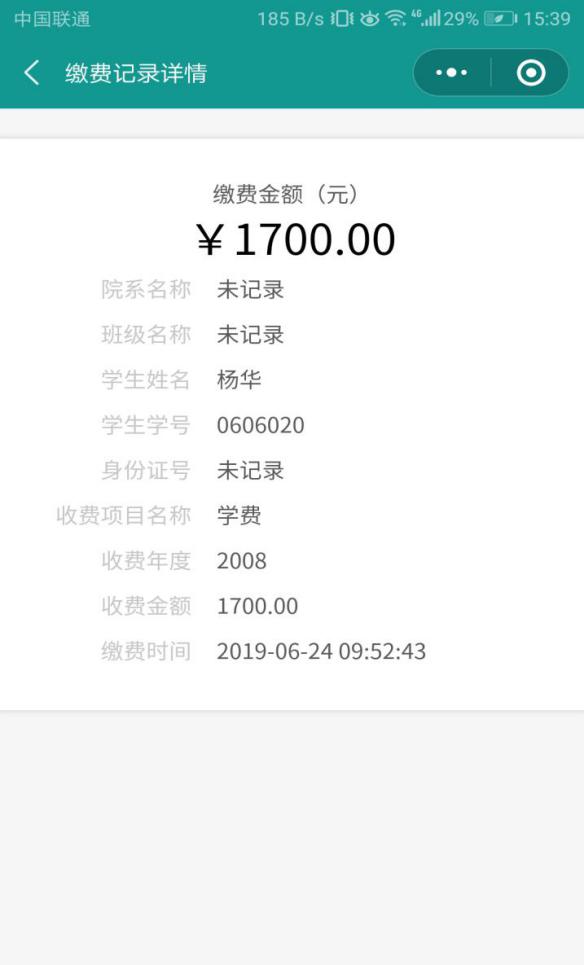 缴纳费用点击待缴费列表中的信息，进入待缴费详情页面。除住宿费以外，其他费用可直接点击“确认缴费”进行费用的缴纳。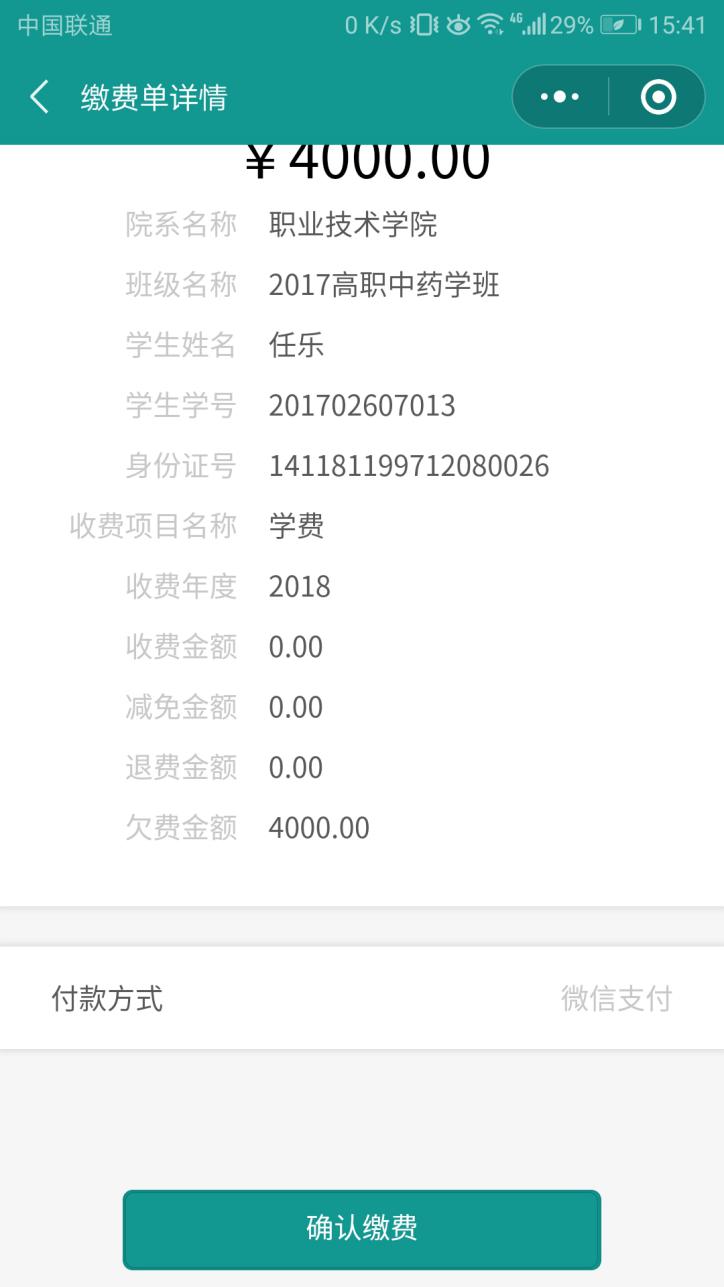 4.1开始缴费缴纳住宿费时，系统会提供缴纳费用的自主选择项，学生可根据实际情况自主选择相应的费用进行缴纳。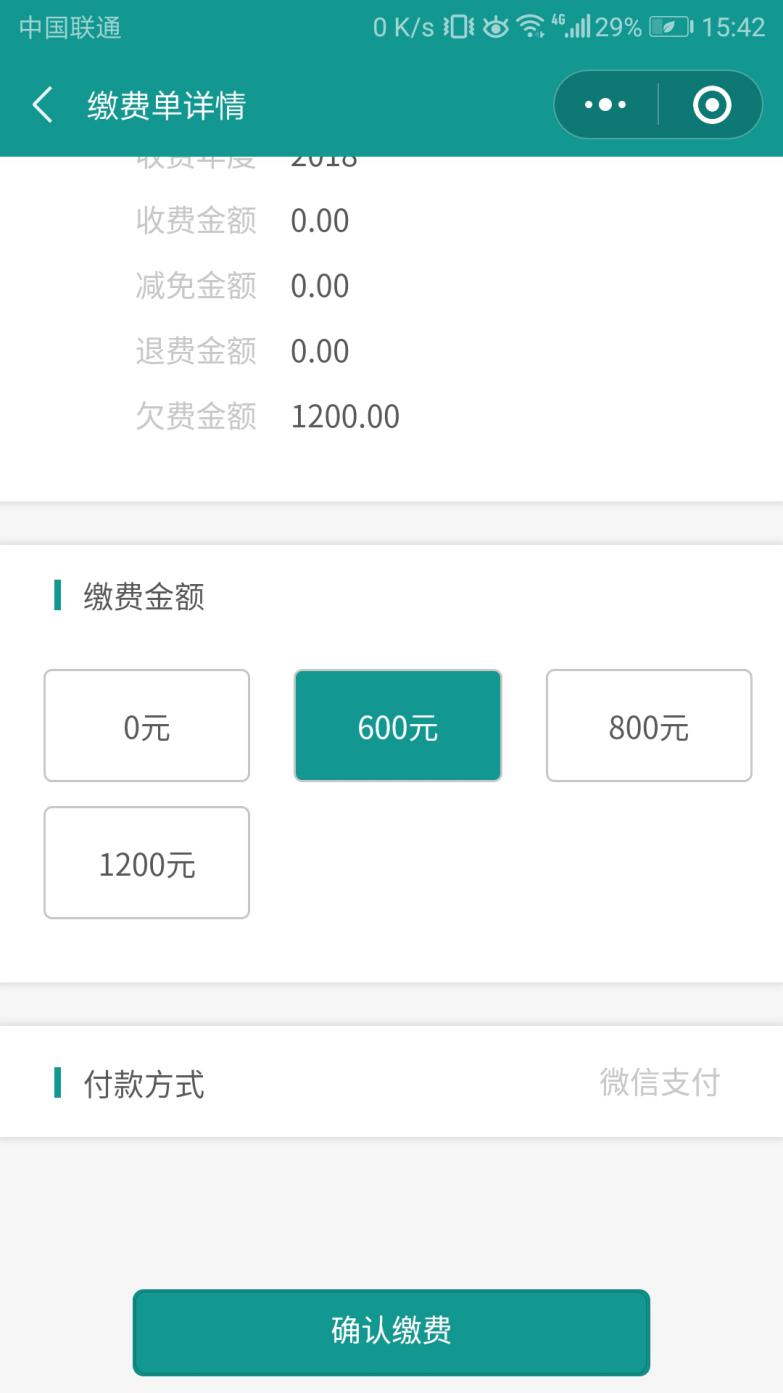 4.2确认支付确定金额并点击确认缴费后，系统会有最终缴费金额的提示，学生点击“确定支付”即可进行支付。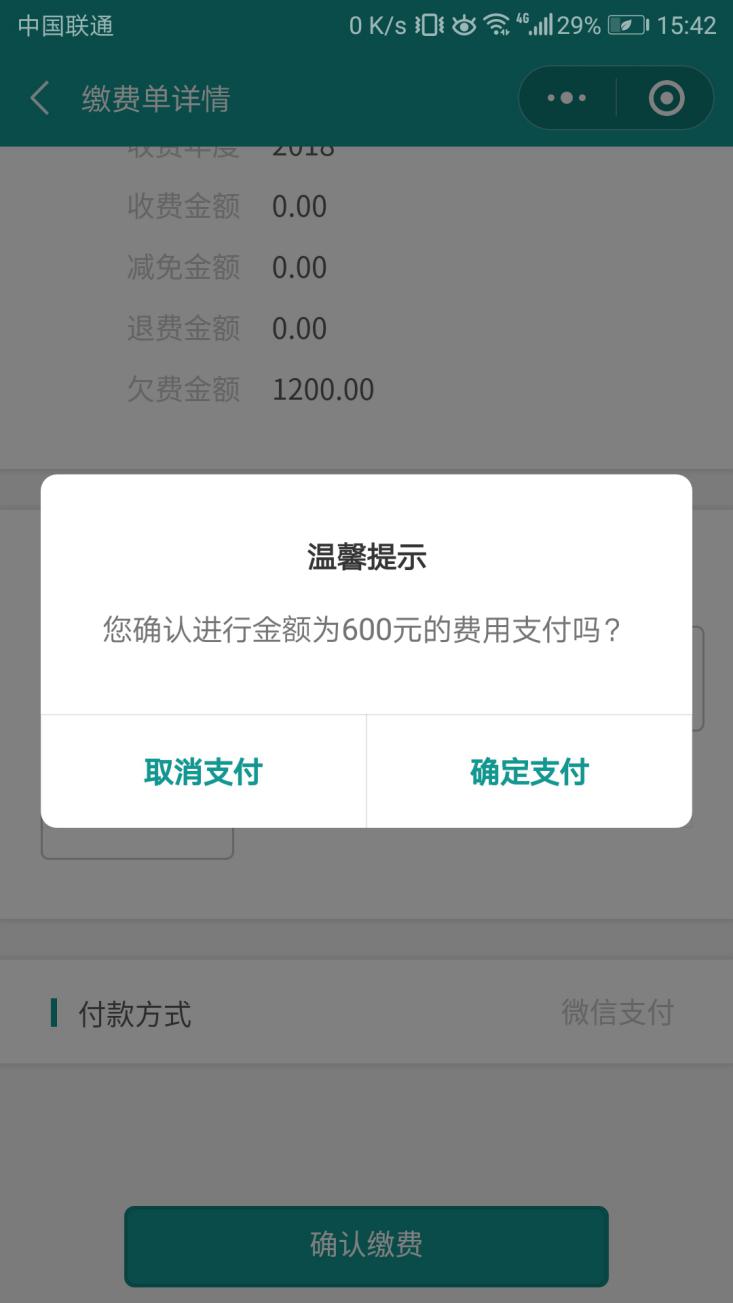 4.3查看缴费记录支付完成后，学生点击确认，系统返回缴费列表页，学生可实时查看自己进行过的缴费行为。